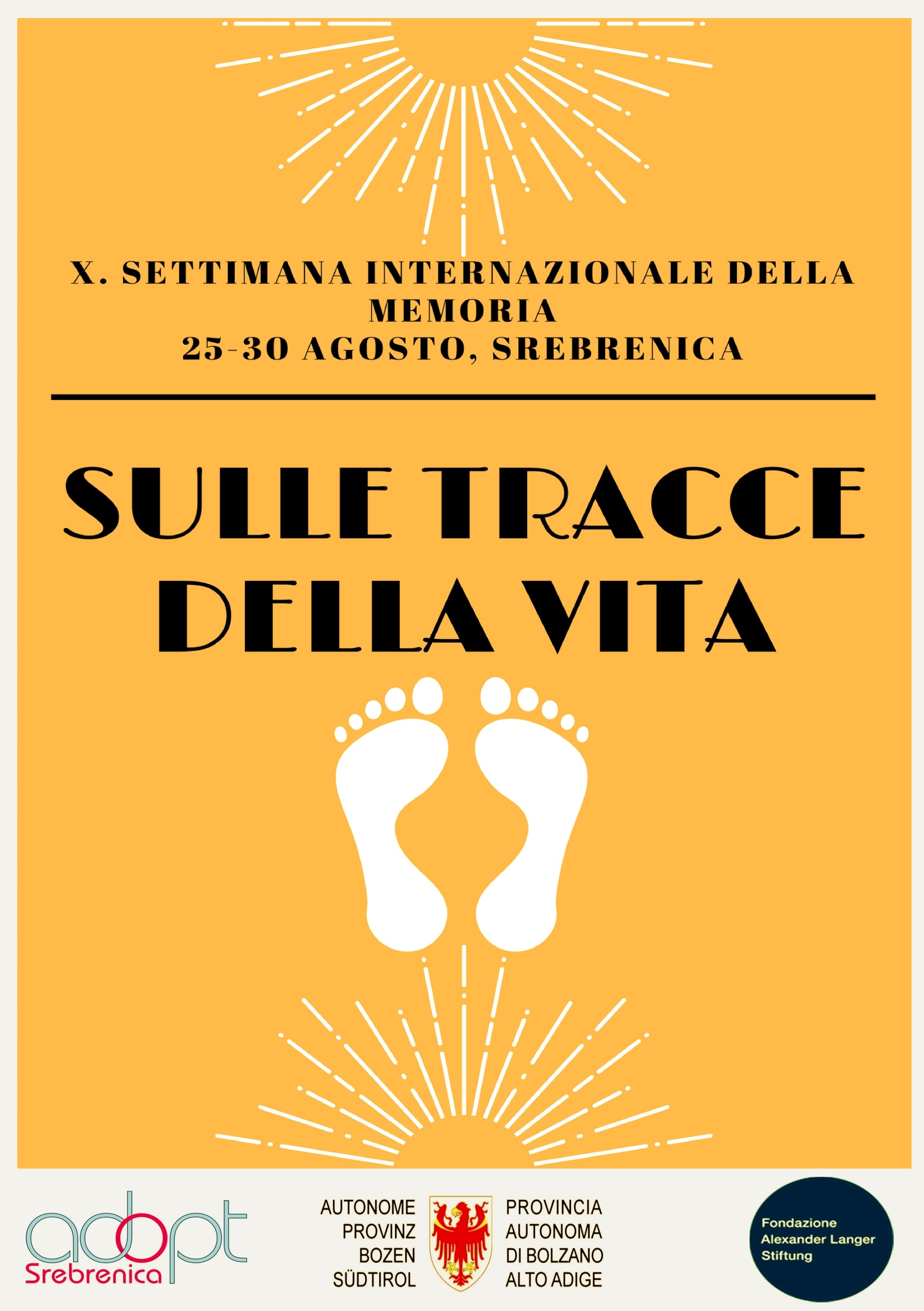 PROPOSTA DI PROGRAMMA SETTIMANA INTERNAZIONALE DELLA MEMORIA 201825 AGOSTOArrivo del gruppo e sistemazione dei partecipanti presso le famiglie ospitanti
11.00-13.00 Visita al Memoriale di Potocari
13.00-15.00 Pranzo preparato dall'Associazione di donne SARA Srebrenica
15.00-18.00 Apertura della Settimana Internazionale della Memoria 2018
                    Incontro con Adopt Srebrenica
18.00-20.00 Cena presso la Dom Kulture26 AGOSTO9.00-12.00 Tour di conoscenza della città di Srebrenica: 
                  Passeggiata alle terme Guber, fortezza medievale, monumento   
                  partigiano, monumenti funebri medievali presso la chiesa cattolica;
12.00-14.00 Pranzo presso il ristorante „Azemina“
14.00-18.00 Mostra fotografica e presentazione del libro „(U)MJESTO ŽIVOTA“, 
                    sui luoghi che caratterizzavano la vita economica e culturale di    
                    Srebrenica prima della guerra.
18.00-20.00 Cena presso il ristorante „Slatki zalogaj“27 AGOSTO10.00-13.00 Incontro seminariale con relatori: Srđan Puhalo, giornalista
13.00-15.00 Pranzo presso la „Dom Kulture“
15.00-18.00 Incontro seminariale con relatori
18.00-20.00 Incontro con cittadini anziani di Srebrenica di diversa appartenenza             
                   nazionale.                    
                   Cena al ristorante „Misirlije“28 AGOSTO10.00-18.00 Radna akcija",  azione di lavoro collettiva 
                    pulizia del sito storico in via “Učina Bašča“, 
                    del sentiero verso la miniera e la cascata.
                    Pranzo al ristorante „Zvorničanka“
                    19.00-20.00 Cena al ristorante „Azemina“
20.00-21.20 Performance di poesia e musica “Cerco una strada per il mio nome”29 AGOSTO9.00-16.00 Visita al villaggio di Osmače.
                  Incontro con Muhamed Avdic presso le rovine della scuola. 
                  Pranzo con cucina casalinga.
18.00-20.00 Cena preparata dall'associazione di donne SARA Srebrenica30 AGOSTOPartenza per l’Italia